         ZUNANJI PREOBLIKOVALNI PROCESI IN PREPEREVANJEKAKO DELUJEJO ZUNANJE SILE IN PREOBLIKOVALNI PROCESI?Učinki energije sonca oz. sončnega sevanja: odvisni so od kota, pod katerim sončni žarki padajo na površje (tam kjer padajo pravokotno se površje bolj segreva)Sila gravitacije oz. teže: vpliva na vsak delček površja, ki se zaradi preperevanja ali drugih vzrokov loči od trdnega površja (vleče sila gravitacije proti središču oz. navzdol)Vpliv Sonca in Lune: neposreden preoblikovalec površja, pri plimovanjuLOČIMO VEČ VRST PREPEREVANJAPreperevanje: pod izrazom preperevanje razumemo vse procese, ki povzročajo, da se kamnine na zemeljskem površju razkrajajo in razpadajo.Preperina: delci preperelih kamninMehanično preperevanje:Vrhnji sloji kamnin razpadejo na manjše delce(mineralna sestava se ne spreminja)Glavni vzrok: temperaturne razlikePri segrevanju se raztezajo, pri ohlajanju se krčijo, zato se razpokajo in drobijoDelovanje zmrzali: ima na kamnino večji vpliv kot temperaturne razlike, saj ko voda, ki preide v to kamnino zmrzne se njena prostornina zveča za 10 % 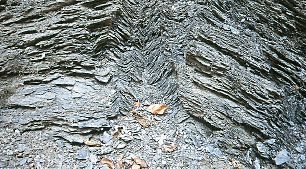 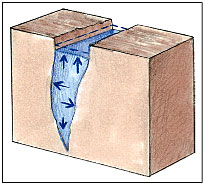 Pod razpadlo kamnino se kopiči preperina.          Razkrajanje kamnin zaradi leduKemično preperevanje:Kemični procesi razkrajajo in raztapljajo kamnineSpremeni se kot oblika tako tudi mineralna sestavaVzrok: klimatske razmereNajbolj znana oblika: raztapljanje apnenca ali korozija (povzroča ga površinska ali podzemeljska voda ob pomoči ogljikovega dioksida, ki raztaplja in odnaša apnencetako nastanejo kraški pojavi)Še druge oblike: kisli dež (strupene žveplove spojine v ozračju skupaj z vodo in kisikom tvorijo žveplovo kislino, ki razjeda spomenike in stavbe)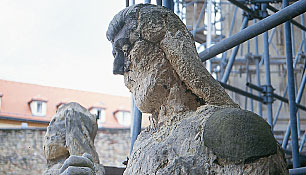 Poškodbe, ki jih povzroča kisel dež (stolnica v Zagrebu)Biološko preperevanje:Sodelujejo živi organizmiKemično preperevanje: razjedanje ob pomoči organskih kislin, ki jih ustvarjajo mikroorganizmi, mahovi, alge,..Mehanično preperevanje: drobljenje kamnin zaradi korenin, ki zaidejo v kamninske razpoke.